「新精選古典文法 三訂版」　内容解説資料この資料は、一般社団法人教科書協会「教科書発行者行動規範」に則っております。東京書籍「新精選古典文法　三訂版」―「精選言語文化」関連表※「新精選古典文法　三訂版」の例文（練習問題を含む）のうち、「精選言語文化702」から採録した例文の一覧。教科書の単元順に、「新精選古典文法　三訂版」と、教科書での掲載箇所をそれぞれ示した。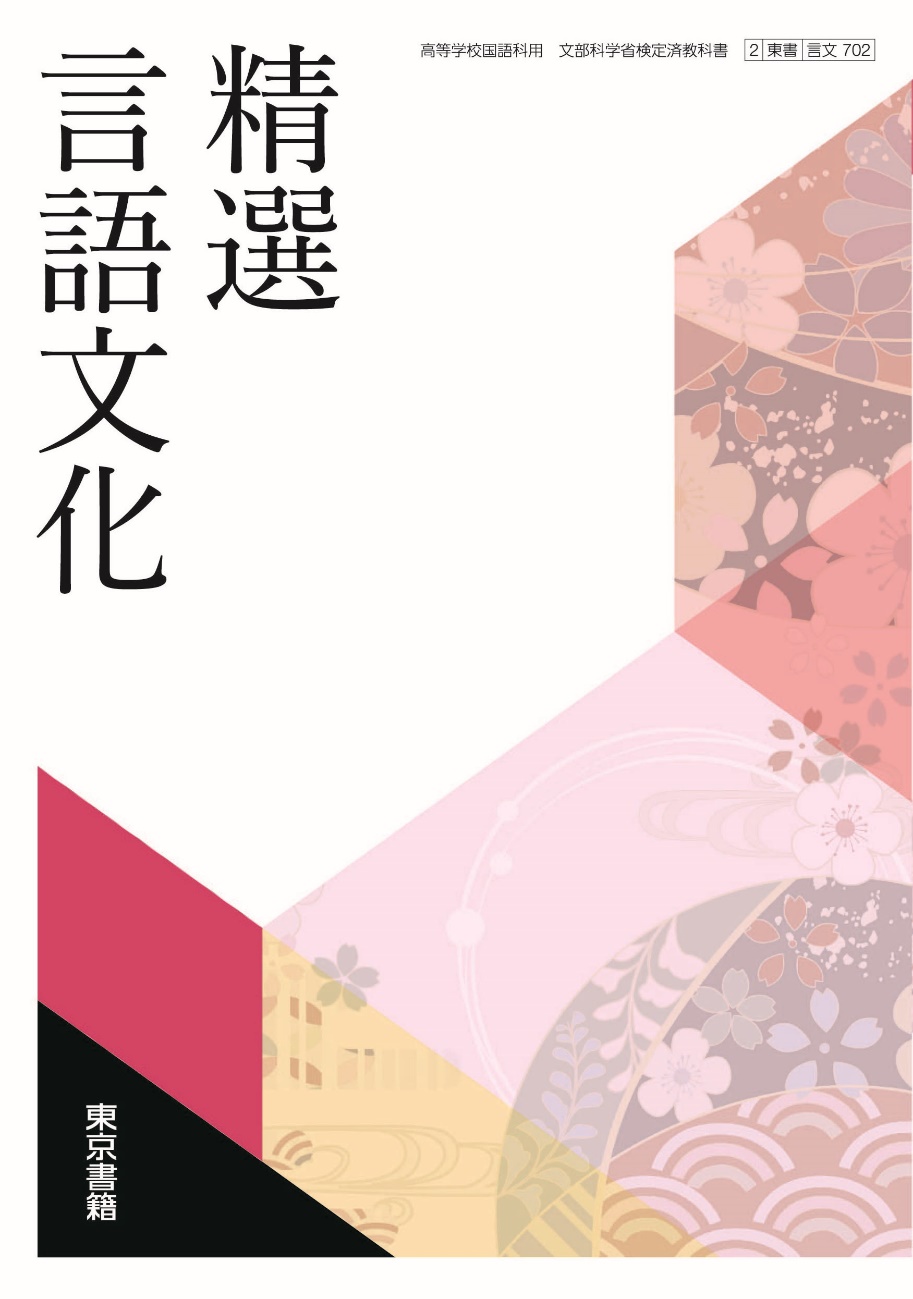 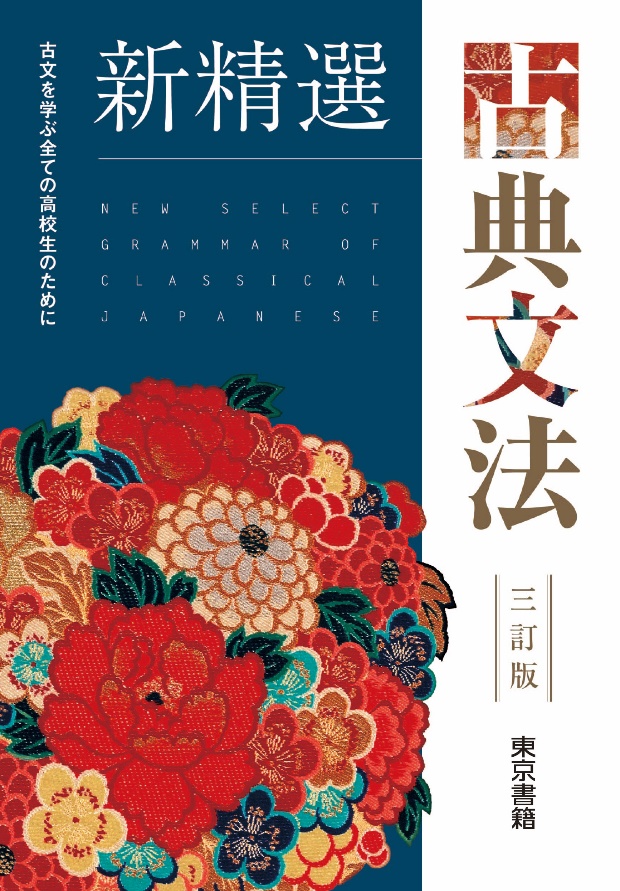 １　古文入門児のそら寝絵仏師良秀大江山の歌２　随筆徒然草［丹波に出雲といふ所あり］［ある人、弓射ることを習ふに］［九月二十日のころ］［今日はそのことをなさんと思へど］方丈記［ゆく河の流れ］枕草子［五月ばかりなどに山里に歩く］［春は、あけぼの］３　歌物語伊勢物語［芥川］古文学習のしるべ４　和歌の解釈［東下り］［筒井筒］［梓弓］４　日記土佐日記［馬のはなむけ］［帰京］５　和歌万葉集古今和歌集新古今和歌集古文学習のしるべ５　和歌の修辞６　作り物語と軍記物語竹取物語［なよたけのかぐや姫］［天の羽衣］［富士の山］平家物語［木曽の最期］［祇園精舎］８　俳諧奥の細道［漂泊の思ひ］［平泉］文法書例文教科書P41今は昔、比叡の山に児ありけり。P106L1P43し出ださむを待ちて寝ざらむも、わろかりなむと思ひて、P106L3P75ただ食ひに食ふ音のしければ、P107L5P78寝たるよしにて、いでくるを待ちけるに、P106L4P101いま一度起こせかしと思ひ寝に聞けば、P107L4P108この児、さだめておどろかさむずらむと待ちゐたるに、P106L6P108「や、な起こし奉りそ。」P107L2P113無期ののちに、「えい。」といらへたりければ、P107L6P121「幼き人は寝入り給ひにけり。」P107L3P134「幼き人は寝入り給ひにけり。」P107L3P137「いざ、かいもちひせむ。」P106L2P137僧たち笑ふこと限りなし。P107L6P148待ちて寝ざらむも、わろかりなむと思ひて、P106L3P163「や、な起こし奉りそ。」P107L2P166「や、な起こし奉りそ。」P107L2文法書例文教科書P113「あはれ、しつるせうとくかな。年ごろはわろく書きけるものかな。」P114L8P148「かうこそ燃えけれと、心得つるなり。」P114L12文法書例文教科書P155「こはいかに。かかるやうやはある。」P116L7文法書例文教科書P113「いざ給へ、出雲拝みに。」P120L4P128「ちと承らばや。」P121L5P149「深きゆゑあらん。」P121L1P156「ちと承らばや。」P121L5P158定めて習ひあることに侍ら（　）。P121L5P158「いかに殿ばら、殊勝のことは御覧じとがめずや。」P121L1P185「いざ給へ、出雲拝みに。」P120L4P185すゑ直していにければ、上人の感涙いたづらになりにけり。P121L7文法書例文教科書P17「この一矢に定むべしと思へ。」P122L3P29「初心の人、二つの矢を持つことなかれ。」P122L2P70この戒め、万事にわたるべし。P122L5P171「初心の人、二つの矢を持つことなかれ。」P122L2文法書例文教科書P21あとまで見る人ありとは、いかでか知らん。P125L1P34かやうのことは、ただ朝夕の心づかひによるべし。P125L2P56やがてかけこもらましかば、口惜しからまし。P124L13P90その人、ほどなく失せにけりと聞き侍りし。P125L3P112ある人に誘はれ奉りて、明くるまで月見歩くこと侍りしに、P124L1P148明くるまで月見歩くこと侍りしに、P124L2P148その人、ほどなく失せにけりと聞き侍りし。P125L3P149案内せさせて入り給ひぬ。P124L4P150やがてかけこもらましかば、口惜しからまし。P124L13P160その人、ほどなく失せにけりと聞き侍りし。P125L3文法書例文教科書P100頼みたる方のことは違ひて、思ひ寄らぬ道ばかりはかなひぬ。P126L2P106かねてのあらまし、みな違ひゆくかと思ふに、P126L6P106一年のうちもかくのごとし。一生の間もまたしかなり。P126L5P164一年のうちもかくのごとし。一生の間もまたしかなり。P126L5文法書例文教科書P18朝に死に、夕べに生まるるならひ、ただ水の泡にぞ似たりける。P128L8P18知らず、生まれ死ぬる人、いづ方より来たりて、いづ方へか去る。P128L9P19世の中にある、人と栖と、またかくのごとし。P128L2P29所も変はらず、人も多かれど、P128L7P29消えずといへども夕べを待つことなし。P129L3P72いにしへ見し人は、二、三十人がうちに、わづかに一人、二人なり。P128L7P76世の中にある、人と栖と、またかくのごとし。P128L2P76あるいは大家滅びて小家となる。P128L6P83ゆく河の流れは絶えずして、しかも、もとの水にあらず。P128L1P110ゆく河の流れは絶えずして、しかも、もとの水にあらず。P128L1P136世の中にある、人と栖と、またかくのごとし。P128L2P137消えずといへども夕べを待つことなし。P129L3P137露落ちて花残れり。P129L2P138知らず、生まれ死ぬる人、いづ方より来たりて、いづ方へか去る。P128L9P146ゆく河の流れは絶えずして、しかも、もとの水にあらず。P128L1P146たましきの都のうちに、棟を並べ、甍を争へる、貴き、賤しき、人の住まひは、世々を経て尽きせぬものなれど、これをまことかと尋ぬれば、昔ありし家はまれなり。あるいは去年焼けて今年作れり。あるいは大家滅びて小家となる。住む人もこれに同じ。所も変はらず、人も多かれど、いにしへ見し人は、二、三十人がうちに、わづかに一人、二人なり。朝に死に、夕べに生まるるならひ、ただ水の泡にぞ似たりける。知らず、生まれ死ぬる人、いづ方より来たりて、いづ方へか去る。P128L4～L10P146あるいは露落ちて花残れり。P129L2P149何によりてか目を喜ばしむる。P129L1P162二、三十人がうちに、わづかに一人、二人なり。P128L8P164ゆく河の流れは絶えずして、しかも、もとの水にあらず。P128L1P166あるいは大家滅びて小家となる。P128L6文法書例文教科書P146五月ばかりなどに山里に歩く、いとをかし。P135L1文法書例文教科書P70春は、あけぼの。やうやう白くなりゆく山際、少し明かりて、紫だちたる雲の細くたなびきたる。P79L1P101火など急ぎおこして、P79L8P109 雨など降るもをかし。P79L3文法書例文教科書P19昔、男ありけり。P138L1P40見れば、率て来し女もなし。P139L5P56白玉か何ぞと人の問ひし時露と答へて消えなましものをP139L7P59女のえ得まじかりけるを、年を経てよばひわたりけるを、からうじて盗み出でて、いと暗きに来けり。P138L1P76「かれは何ぞ。」となむ男に問ひける。P138L5P80やうやう夜も明けゆくに、見れば、率て来し女もなし。P139L4P94神さへいといみじう鳴り、P138L7P99はや夜も明けなむと思ひつつゐたりけるに、P139L1P107昔、男ありけり。P138L1P147やうやう夜も明けゆくに、（　）ば、率て来し女もなし。P139L4P155「かれは何ぞ。」となむ男に問ひ（　）。P138L5P155足ずりをして泣けどもかひなし。P139L5P167はや夜も明けなむと思ひつつゐたりけるに、P139L1文法書例文教科書P145高砂の尾の上の桜咲きにけり外山の霞立たずもあらなむP140上L9文法書例文教科書P21富士の山を見れば、五月のつごもりに、雪いと白う降れり。P143L1P42三河国八橋といふ所に至りぬ。P141L5P44道知れる人もなくて惑ひ行きけり。P141L4P45京には見えぬ鳥なれば、みな人見知らず。P143L10P73白き鳥の、嘴と脚と赤き、鴫の大きさなる、P143L9P74その沢にかきつばたいとおもしろく咲きたり。P141L10P74東の方に住むべき国求めにとて行きけり。P141L2P74「はや舟に乗れ。日も暮れぬ。」P143L7P78もとより友とする人、一人、二人して行きけり。P141L3P86橋を八つ渡せるによりてなむ、八橋といひける。P141L7P91渡し守に問ひければ、「これなむ都鳥。」と言ふを聞きて、P143L10P93限りなく遠くも来にけるかなとわび合へるに、P143L6P97京に思ふ人なきにしもあらず。P143L8P100限りなく遠くも来にけるかなとわび合へるに、P143L6P143唐衣きつつなれにしつましあればはるばるきぬる旅をしぞ思ふP142L1P149東の方に住むべき国求めにとて行きけり。P141L2P154武蔵国と下総国との中に、いと大きなる川あり。P143L5P155なりは塩尻のやうになむありける。P143L4P156限りなく遠くも来にけるかなとわび合へるに、P143L6P158名にし負はばいざ言問はむ都鳥P143L12P159「かかる道は、いかでかいまする。」P142L5P165その沢にかきつばたいとおもしろく咲きたり。P141L10P167橋を八つ渡せるによりてなむ、八橋といひける。P141L7P169三河国八橋といふ所に至りぬ。P141L5P169京には見えぬ鳥なれば、みな人見知らず。P143L10P171道知れる人もなくて惑ひ行きけり。P141L4文法書例文教科書P17男はこの女をこそ得めと思ふ。P145L2P52風吹けば沖つ白波たつた山夜半にや君がひとり越ゆらむP146L2P81君があたり見つつを居らむ生駒山雲な隠しそ雨は降るともP146L11P85君来むと言ひし夜ごとに過ぎぬれば頼まぬものの恋ひつつぞ経るP146L14P90この女をこそ得めP145L2P93男も女も恥ぢかはしてありけれど、P145L2P100筒井筒井筒にかけしまろがたけ過ぎにけらしな妹見ざるまにP145L5P102風吹けば沖つ白波たつた山夜半にや君がひとり越ゆらむP146L2P142風吹けば沖つ白波たつた山夜半にや君がひとり越ゆらむP146L2P147前栽の中に隠れゐて、河内へ（　）顔にて見れば、P145L12P148男も女も恥ぢかはしてありけれど、P145L2P148悪しと思へる気色もなくて、P145L11P152昔、田舎わたらひし（　）人の子ども、井のもとに出でて遊び（　）を、大人になりに（　）ば、男も女も恥ぢかはしてあり（　）ど、男はこの女をこそ得めと思ふ。女はこの男をと思ひつつ、親のあはすれども、聞かでなむあり（　）。さて、この隣の男のもとより、かくなむ。P145L1～L4P156君があたり見つつを居らむ生駒山雲な隠しそ雨は降るともP146L11文法書例文教科書P40わがせしがごとうるはしみせよP148L7P65わがせしがごとうるはしみせよP148L7P136「この戸開け給へ。」P148L3P185そこにいたづらになりにけり。P149L1文法書例文教科書P24船路なれど馬のはなむけす。P154L8P92年ごろよく比べつる人々なむ、別れ難く思ひて、日しきりにとかくしつつ、ののしるうちに夜更けぬ。P154L6P150住む館より出でて、船に乗るべき所へ渡る。P154L5P151男もすなる日記といふものを、女もしてみむとて、するなり。P154L1P154潮海のほとりにてあざれ合へり。P154L9文法書例文教科書P50いとはつらく見ゆれど、こころざしはせむとす。P158L5P73見し人の松の千年に見ましかば遠く悲しき別れせましやP159L3P87中垣こそあれ、ひとつ家のやうなれば、P158L3P148とまれかうまれ、疾く破りてむ。P159L4P149声高にものも言はせず。P158L5P158「あはれ。」とぞ人々言ふ。P158L9P165今宵、「かかること。」と、声高にものも言はせず。P158L5P185なほ飽かずやあらむ、またかくなむ。P159L2P187とまれかうまれ、疾く破りてむ。P159L4文法書例文教科書P17うらうらに照れる春日にひばり上がり心悲しもひとりし思へばP164L11P27紫のにほへる妹を憎くあらば人妻ゆゑに我恋ひめやもP162L4P102田子の浦ゆうち出でて見ればま白にそ不尽の高嶺に雪は降りけるP163L10P103うらうらに照れる春日にひばり上がり心悲しもひとりし思へばP164L11P126憶良らは今はまからむ子泣くらむP164L2P141あかねさす紫野行き標野行き野守は見ずや君が袖振るP162L2文法書例文教科書P14秋来ぬと目にはさやかに見えねども風の音にぞおどろかれぬるP167L2P24五月待つ花橘の香をかげば昔の人の袖の香ぞするP166L7P40世の中にたえて桜のなかりせば春の心はのどけからましP166L2P57世の中にたえて桜のなかりせば春の心はのどけからましP166L2P87五月待つ花橘の香をかげば昔の人の袖の香ぞするP166L7P101思ひつつ寝ればや人の見えつらむ夢と知りせば覚めざらましをP168L6P149思ひつつ寝ればや人の見えつらむ夢と知りせば覚めざらましをP168L6P152秋来ぬと目にはさやかに見えねども風の音にぞおどろかれぬるP167L2P165世の中にたえて桜のなかりせば春の心はのどけからましP166L2P169思ひつつ寝ればや人の見えつらむP168L6P171夢と知りせば覚めざらましをP168L6文法書例文教科書P93見わたせば花も紅葉もなかりけり浦の苫屋の秋の夕暮れP170L2P144心なき身にもあはれは知られけり鴫立つ沢の秋の夕暮れP171L8P144志賀の浦や遠ざかりゆく波間より凍りて出づる有明の月P172L2P152心なき身にもあはれは知られけり鴫立つ沢の秋の夕暮れP171L8文法書例文教科書P140山里は冬ぞさびしさまさりける人目も草もかれぬと思へばP175下L3文法書例文教科書P6今は昔、竹取の翁といふ者ありけり。野山にまじりて竹を取りつつ、よろづのことに使ひけり。名をば、さぬきのみやつことなむいひける。P184L1P78「我、朝ごと夕ごとに見る竹の中におはするにて、知りぬ。」P184L5P83野山にまじりて竹を取りつつ、よろづのことに使ひけり。P184L1P86名をば、さぬきのみやつことなむいひける。P184L2P90もと光る竹なむ一筋ありける。P184L3P93名をば、さぬきのみやつことなむいひける。P184L2P96三寸ばかりなる人、いとうつくしうてゐたり。P184L4P114今は昔、竹取の翁といふ者ありけり。P184L1P120「我、朝ごと夕ごとに見る竹の中におはするにて、知りぬ。」P184L5P151寄りて見るに、筒の中光りたり。P184L3P157あやしがりて寄りて見るに、筒の中光りたり。P184L3P159「子になり給ふべき人なめり。」P184L6P168「竹の中におはするにて、知りぬ。」P184L5文法書例文教科書P11「いざ、かぐや姫、きたなき所に、いかでか久しくおはせむ。」P186L11P27「そこらの年ごろ、そこらの黄金賜ひて、身を変へたるがごとなりにたり。」P186L2P29格子どもも、人はなくして開きぬ。P186L12P70天の羽衣入れり。P187L4P83格子どもも、人はなくして開きぬ。P186L12P121かぐや姫、「もの知らぬこと、なのたまひそ。」とて、P187L11P121翁を、いとほし、かなしと思しつることも失せぬ。P188L11P122「きたなき所の物聞こし召したれば、」P187L5P124一人の天人言ふ、「壺なる御薬奉れ。」P187L5P125いみじく静かに、朝廷に御文奉り給ふ。P187L12P135一人の天人言ふ、「壺なる御薬奉れ。」P187L5P155きたなき所に、いかでか久しくおはせむ。P186L11P155今はとて天の羽衣着る折ぞ君をあはれと思ひ出でけるP188L6P156「もの知らぬこと、なのたまひそ。」P187L11文法書例文教科書P24あふこともなみだに浮かぶわが身には死なぬ薬も何にかはせむP190L10P37駿河国にあなる山の頂に、持てつくべきよし仰せ給ふ。P190L12P54御文、不死の薬の壺並べて、火をつけて燃やすべきよし仰せ給ふ。P190L13P88「いづれの山か天に近き。」P190L7P114広げて御覧じて、いとあはれがらせ給ひて、物も聞こし召さず。御遊びなどもなかりけり。P190L5P115「駿河国にあるなる山なむ、この都も近く、天も近く侍る。」P190L8P117大臣、上達部を召して、「いづれの山か天に近き。」と問はせ給ふに、P190L7P117中将、人々引き具して帰り参りて、P190L4P126薬の壺に、御文添へて参らす。P190L5P127かぐや姫を、え戦ひとめずなりぬること、こまごまと奏す。P190L4P146あふこともなみだに浮かぶわが身には死なぬ薬も何にかはせむP190L10P150峰にてすべきやう教へさせ給ふ。P190L12P154その煙、いまだ雲の中へ立ち上るとぞ、言ひ伝へたる。P191L3P155死なぬ薬も何にかはせむP190L10P159薬の壺に、御文添へて（　）。〈差し上げる〉P190L5文法書例文教科書P9よつぴいてひやうふつと射る。P201L10P37今井が手を取つてのたまひけるは、P195L6P43「日ごろは音にも聞きつらん、今は目にも見給へ。」P200L9P68兼平も勢田で討ち死につかまつるべう候ひつれども、P195L9P74木曽は長坂を経て丹波路へおもむくとも聞こえけり。P194L10P81「弓矢取りは、年ごろ日ごろいかなる高名候へども、最期の時不覚しつれば、長き疵にて候ふなり。」P199L13P81中に取り込め、雨の降るやうに射けれども、鎧よければ裏かかず、あき間を射ねば手も負はず。P201L4P90主従五騎にぞなりにける。P197L5P99「あつぱれ、よからう敵がな。最後のいくさして見せ奉らん。」P198L4P123「さる者ありとは、鎌倉殿までも知ろし召されたるらんぞ。」P200L12P128「しばらく防き矢つかまつらん。」P199L4P130「御身もいまだ疲れさせ給はず。御馬も弱り候はず。」P199L1P149五騎がうちまで巴は討たれざりけり。P197L6P149所々で討たれんよりも、P199L10P163鎧よければ裏かかず、P201L4文法書例文教科書P65おごれる人も久しからず、ただ春の夜の夢のごとし。P203L1P75猛き者もつひには滅びぬ、ひとへに風の前の塵に同じ。P203L2文法書例文教科書P62月日は百代の過客にして、行きかふ年もまた旅人なり。P208L1P75予も、いづれの年よりか、片雲の風に誘はれて、P208L5P93月日は百代の過客にして、行きかふ年もまた旅人なり。P208L1P147あけぼのの空朧々として、P209L9P154予も、いづれの年よりか、片雲の風に誘はれて、P208L5P167月日は百代の過客にして、行きかふ年もまた旅人なり。P208L1文法書例文教科書P78衣川は和泉が城を巡りて、高館の下にて大河に落ち入る。P211L5P104三代の栄耀一睡のうちにして、大門の跡は一里こなたにあり。秀衡が跡は田野になりて、金鶏山のみ形を残す。P211L1～L3